Санкт – Петербургское государственное бюджетное профессиональное  образовательное учреждение «Акушерский колледж»Учебное пособие по дисциплине«Основы латинского языка с медицинской терминологией» Часть №1( для студентов 2 курса)Санкт-Петербург, 2017Составитель: Коломеец Н.В. – преподаватель латинского языка  СПб ГБПОУ «Акушерский колледж»Учебное пособие 1 предназначено для студентов, изучающих курс «Основы латинского языка  с медицинской терминологией» в медицинских колледжах, созданное на основе учебника Городковой Ю. И. Латинский язык, 2009 г;  Панасенко Ю.Ф. Латинский язык для медицинских колледжей. Материал в пособии разбит по темам и включает теоретический материал, необходимый словарный минимум, проверку теоретических знаний и практических навыков. Учебное пособие может быть использовано на практических занятиях осеннего семестра студентами отделений: 34.02.01  «Сестринское дело», 31.02.01 «Лечебное дело», 33.02.01 «Фармация», 31.02.05 «Стоматология ортопедическая», 31.02.03 «Лабораторная диагностика», 31.02.02 «Акушерское дело».   ВведениеУчебное пособие «Основы латинского языка с медицинской терминологией» Часть 1 предназначено в помощь студентам СПО при изучении данной дисциплины.   Пособие составлено в соответствии с требованиями ФГОС СПО и на основе рабочей программы «Основы латинского языка с медицинской терминологией» по специальности: «Сестринское дело», «Лечебное дело», «Акушерское дело», «Стоматология ортопедическая»,  «Лабораторная диагностика».Результатом освоения дисциплины является овладение обучающимися  соответствующими общими (ОК) и профессиональными компетенциями (ПК):ОК 1. Понимать сущность и социальную значимость своей будущей профессии, проявлять к ней устойчивый интерес.ОК 2.  Организовывать собственную деятельность, выбирать типовые формы и способы выполнения профессиональных задач, оценивать их эффективность и качество.ОК 4. Осуществлять поиск и использование информации, необходимой для эффективного выполнения профессиональных задач, профессионального и личностного развития.ОК 8. Самостоятельно определять задачи профессионального и личностного развития, заниматься самообразованием, осознанно планировать и осуществлять повышение квалификации.ПК 1.1. Проводить мероприятия  по сохранению и укреплению здоровья населения, пациента и его окружения.ПК 1.3. Участвовать  в проведении профилактики инфекционных и неинфекционных заболеваний.ПК 2.1. Представлять информацию в понятном для пациента виде, объяснять ему суть вмешательств.ПК 2.6. Вести утвержденную медицинскую документацию.Пособие включает следующие темы:1. Фонетика, правила постановки ударения в латинских словах;2. Глагол; 3. Имя существительное 1 склонения;5. Имя существительное 2 склонения;6. Имя прилагательное.Темы:  «Рецепт», «Рецептурные сокращения» прорабатываются в представленных выше темах.В учебном пособии представлены различные варианты заданий: на воспроизведение изученного материала, на практическое применение полученных теоретических знаний, на развитие мыслительных операций, например: контрольные вопросы, задания в тестовой форме, тесты на сопоставление, схемы, таблицы, типовые, развивающие и творческие задания, логико-дидактические структуры. Задания применяются преподавателем  согласно календарно-тематического плана дисциплины при организации аудиторной и внеаудиторной работы.Обращение к студентамУважаемый студент!Перед Вами учебное пособие по дисциплине «Основы латинского языка с медицинской терминологией», предназначенное для изучения, закрепления  и самоконтроля   знаний и умений по предложенным темам.Латинский язык лежит в основе современных европейских языков, считается «мертвым», но  активно используется в медицине, науке и культуре.  Уважаемый студент, знание латинского языка необходимо любому будущему медицинскому работнику. Задания по темам разнообразны по содержанию и сложности.  Данное пособие призвано облегчить понимание материала, позволит Вам самостоятельно разобраться в сложной, но интересной медицинской терминологии. Пособие станет для Вас истинным помощником при изучении материала дисциплины.Invia est in medicina via sine lingua Latina!Желаем Вам успехов!ФОНЕТИКАЛАТИНСКИЙ АЛФАВИТБУКВОСОЧЕТАНИЯУДАРЕНИЕУдарение  ставится на предпоследний слог, если он является долгим (pleura, clavicularis, therapia(греч.происх.), кроме anatomia.Проверочная работа    1. Инструкция:   Вы уже ознакомились с правилами чтения и фонетикой латинского языка. Предлагаем Вам проверить свои знания и расставить знаки ударения в следующих словах:N.B.: Будьте внимательны!Statim, aqua, eruditio, super, vita, os, corpus, maxilla, dyspnoё, vena, lingua, labium, tumor, mandibula, rectum, ampulla.  2. Инструкция:  Заполните пропуски.   В латинском алфавите_____ букв.Названия  лекарственных растений и лекарственных средств следует писать с _______________ буквы.Двугласный – это сочетание _____  разных гласных, произносимых как один звук.Над гласными с латинском языке, в зависимости от их положения, принято ставить знак долготы (_____) и знак краткости (_____).Ударение в латинском слове никогда не ставится на ____________ слог.Буква _____ позднейшего происхождения в латыни.Тест №1 Инструкция:  Выберите и запишите литеру выбранного ответа в тетрадь.Задание №1. Найдите 3 слова, в которых буквы“J” , “I” произносятся как звук “й”:Задание №2. Найдите 2 слова, в которых  буква “c” произносится как “к” :Задание  №3. Найдите 2 слова, в которых  буква “c” произносится как звук “ц”:Задание  №4. Найдите 2 слова, в которых буква “s” произносится как звук “з”:Задание №5.Найдите 3 слова, в которых буквосочетание “ngu” произносится как “нгв”:Задание  №6. Найдите 2 слова, в которых  буквосочетание “ti” произносится как “ци”:Задание  №7.  Найдите  1 слово, в котором дифтонг “ae” произносится раздельно:Задание  №8.  Найдите 2 слова, в которых  дифтонг “оe” произносится раздельно:Задание  №9.  Найдите слово, содержащее диграф, который произносится как “х”Задание  №10.  Найдите слово, содержащее диграф, который произносится как “ф” Задание  №11.  Найдите слово, содержащее диграф, который произносится как “р”Задание  №12.  Найдите  словo, содержащее диграф, который произносится как “т”Задание  №13.  Найдите  словo, содержащее диграф, который произносится как “кв” :  Часть №2Инструкция:   Прочитайте задание и запишите  ответ в тетрадь.Задание №1.    Как читается дифтонг “eu”  в словах “Osseus” и “Pneumonia”?__________Задание №2.    Как читается дифтонг “au”  в словах “aurum” и “auscultatio”? __________Задание №3.    Как читается буквосочетание “sch” и “sh” в словах “Schigella”, “Escherichia coli” и в некоторых словах нелатинского происхождения?________ Задание №4.   Как читается  “th”   в словах  “Menthae” и “Thrombosis”?_________Задание №5.    Как читается буква “x” в словах  “  Oxygenum” и “Pax”?__________Часть №3 Инструкция:   Прочитайте предложенные слова  и запишите транскрипцию в тетрадь. Проставьте ударения.Iodum____________________________________Aether____________________________________Rhizoma__________________________________Amigdala_________________________________Aqua_____________________________________Gentiana__________________________________Phenacetinum______________________________Hypoxia__________________________________Euphoria__________________________________Tachycardia_______________________________Часть №4Инструкция:   Прочитайте афоризмы.Alter ego – Второй я (близкий друг и единомышленник)Amor et tussis non celatur – Любовь и кашель не скрытьArs longa, vita brevis – Жизнь коротка, искусство долговечноBene dignoscitur, bene curatur – (Что) хорошо распознается, (то) хорошо лечитсяConsuetudo est altera natura – Привычка-вторая натураDe dustibus et coloribus non est disputandum – О вкусах и цвете не спорятDe lingua stulta incommoda multa – От глупых (пустых) слов возникает много неприятностейDicere non est facere – Сказать- еще не значит сделатьEdimus, ut vivamus, non vivimus, ut edamus – Мы едим, чтобы жить , но не живем, чтобы естьHomo locum ornate, non hominem locus – Не место красит человека, а человек - место Libri amici, libri magistri – Книги- друзья, книги- учителяMultum vinum bibere, non diu vivere – Много вина пить- недолго житьQui querit, reperit – Кто ищет - находитRepetitio est mater studiorum – Повторение – мать учения Rerum omnium magister usus set – Лучший учитель - практикаTempora mutantur et nos cum illis mutamur – Времена меняются, и мы меняемся вместе с нимиИнструкция:   Прочитайте  Клятву  Гиппократа.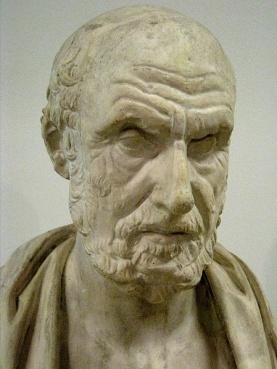 Гиппократ (Hippocrates) - великий древнегреческий врач, естествоиспытатель, философ, реформатор античной медицины.Hippocratis jus — jurandum     Per Apollinem medicum et Aesculapium, Hygiamque et Panaceam juro, deos deasque omnes testes citans, mepte viribus et judicio meo hos jusjurandum et hanc stipulationem plene praestaturum.      Ilium nempe parentum meorum loco habitumm spondeo, qui me artem istam docuit, eique alimenta impertirurum, et quibuscunque opus habuerit, suppeditaturum.      Victus etiam rationem pro virili et ingenio meo aegris salutarem praescripturum a pemiciosa vero et improba eosdem prohibiturum. Nullius praeterea precibus adductus, mortiferum medicamentum cuique propinabo, neque huius rei consilium dabo. Casie et sancte colam et artem meam.     Quaecumque vero in vita hominum sive medicinam factitans, sive non, vel videro, vel audivero, quae in vulgus efferre non decet, ea reticebo non secus atque arcana fidei meae commissa.     Quod si igitur hocce jusjurandum fideliter servem, neque violem, contingat et prospero successu tarn in vita, quam in arte mea fruar et gloriam immortalem gentium consequar. Sine autem id transgrediar et pejerem contraria hisce mihi eveniam.    "Клянусь Аполлоном, врачом Асклепием, Гигеей и Панацеей, всеми богами и богинями, беря их в свидетели, исполнять честно, соответственно моим силам и моему разумению следующую присягу и письменное обязательство: считать научившего меня врачебному искусству наравне с моими родителями, делиться с ним своими достатками и в случае надобности помогать ему в его нуждах; его потомство считать своими братьями.  Это искусство, если они захотят его изучать, преподавать им безвозмездно и без всякого договора; наставления, устные уроки и все остальное в учении сообщать своим сыновьям, сыновьям своего учителя и ученикам, связанным обязательством и клятвой по закону медицинскому, но никому другому.  Я направляю режим больных к их выгоде сообразно с моими силами и моим разумением, воздерживаясь от причинения всякого вреда и несправедливости. Я не дам никому просимого у меня смертельного средства и не покажу пути для подобного замысла; точно так же я не вручу никакой женщине абортивного кессария. Чисто и непорочно буду я проводить свою жизнь и свое искусство.   В какой бы дом я ни вошел, я войду туда для пользы больного, будучи далек от всякого намеренного, неправедного и пагубного, особенно от любовных дел с женщинами и мужчинами, свободными и рабами.     Что бы при лечении - а также и без лечения - я ни увидел или ни услышал касательно жизни людской из того, что не следует когда-либо разглашать, я умолчу о том, считая подобные вещи тайной. Мне, нерушимо выполняющему клятву, да будет дано счастье в жизни и в искусстве и славе у всех людей на вечные времена, преступающему же и дающему ложную клятву да будет обратное этому".                                           ГЛАГОЛСуществуют 4 спряжения.Повелительное наклонениеЕдинственное число образуется от неопределенной формы отбрасывая окончание–re. Множественное число I , II, IVспр. Образуется путем добавления–te, a в III спр.  e перед -te заменятся на i .Спряжение глаголов в сослагательном наклонении в 3-м лице ед. и мн. числа. Misce. Da. Signa. – Cмешай. Выдай. Обозначь. Misceatur. Detur. Signetur. – Пусть будет смешано, выдано, обозначено. или Смешать! Выдать! Обозначить!Da tales doses numero 6.-  Дай такие дозы числом 6.    илиDentur tales doses numero 6. – Пусть будут выданы (выдать!) такие дозы числом 6.Fiat - пусть образуется   fiant- пусть образуютсяMisce,(ut) fiat unguentum –Смешай, чтобы получилась мазь (…пусть получится мазь)Misce,(ut) fiat pulvis - Смешай, чтобы получился порошок Misce,(ut) fiat linimentum - Смешай, пусть получится мазь.Выучите следующие глаголы:Проверочная работа по теме «Глагол»Инструкция:   Перед вами список глаголов на латинском языке, ваша задача перевести его, выделить основу и определить спряжение Тест №2.  Инструкция:Выберите и запишите литеру выбранного ответа в тетрадь.Задание№1.  Определите спряжение, выделите основу у следующих глаголов, запишите глагол в начальной форме и дайте перевод:Задание №2. Образуйте форму повелительного наклонения единственного и множественного числа, запишите перевод:Задание №3. Переведите с латинского на русский язык.Образец: Da cito. – Дай быстро!Repetite.Fini legere!Discite praeparare cito.Dentur tales doses numero 5.Misce, ut fiat globulus.Задание №4Переведите с русского на латинский язык.Слушайте!Смешай. Выдай. Обозначь.Обозначить!Смешай, чтобы получился порошок.Дай такие дозы числом 5.ИМЯ СУЩЕСТВИТЕЛЬНОЕ. Общие сведения3 рода существительных: masculine̅num, femini̅num, neutrum.Чисел 2: singula̅ris, plura̅lis. Необходимые падежи: Nominati̅vus, Geneti̅vusСклонений 5, которые различаются по окончанию в Geneti̅vus singula̅ris.                        Словарная формаСостоит из 3 компонентов:Pasta, ae, f   окончание Geneti̅vus singula̅ris         Слово в                                         обозначение буквой  рода                         Nominati̅vus singula̅ris   Односложные слова даются полностью в Geneti̅vus singula̅ris.Определение основы и рода.Основа слова определяется по Geneti̅vus singula̅ris  путем отбрасывания окончания.   Слова: 1 склонения  –  женского рода оканчиваются на –а, -es в Nominati̅vus singula̅ris , -ае   в Geneti̅vus singula̅ris;Scapula        scapulae       scapul-2 склонения  -    мужского рода    оканчиваются на                                   –us  в Nominati̅vus singula̅ris , -i  в Geneti̅vus singula̅ris; Musculus         musculi        muscul-– среднего рода оканчиваются на   - u,  – um, -e, - en в Nominati̅vus singula̅ris , -i  в Geneti̅vus singula̅ris.Magister           magistri           magistr-3 склонения  - женского, мужского и среднего рода оканчиваются на                                  -is в Geneti̅vus singula̅ris;Apex          apĭcis           apĭc-4 склонения  -  мужского и среднего рода оканчиваются на                                  -us в Geneti̅vus singula̅ris;Genu        genus   gen-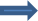 5 склонения  - женского  рода оканчиваются на                                  -ei в Geneti̅vus singula̅ris.Facies facie̅i   faci-Таблица падежных окончаний пяти склоненийПроверочная работа  Определите склонение, род и выделите основу в следующих словах ИМЯ СУЩЕСТВИТЕЛЬНОЕ 1 cклонения 1 скл.- существительные женского рода,  имеющие: в Nominati̅vus singula̅ris  окончание –ӑ,  в Geneti̅vus singula̅ris –ае. Исключениясуществительные греческого происхождения, с окончанием в Nom. Sinğ –е;  в  Gen. Sin –еs:   Aloё (алоэ), Hippophaё (облепиха), Kalanchoё (каланхоэ), chole (желчь), Hirochloё (зубровка).Несогласованное определениеПри склонении словосочетания с несогласованным определением склоняется только определяемое существительное, а несогласованное определение остается без изменений. Например, Herba Chamomillae -  трава ромашкиNom. Sing.  herba Chamomillae   Gen. Sin.  herbae    ChamomillaeNom. Pl.     herbaе Chamomillae  Gen. plur. herbarum  Chamomillae  NB!      В Geneti̅vus plura̅lis cтоят следующие несогласованные определения: aqua Amygdala̅rum, massa pilu la̅rum, oleum Oliva̅rum, oleum Persico̅rum.Выучите следующие  существительные 1 склонения:Проверочная работа Вставьте пропущенные буквы вместо точек  и переведите данные термины:Тест №3.  Задание№1.  Запишите элементы словарной формы существительного и запишите перевод:      Сonvalaria, ae, fЗадание№2.  Определите род и склонение cлова и  запишите перевод:Задание№3.Найдите основу существительных, запишите перевод:Задание№4. Зная склонение запишите существительные,  подставьте необходимые окончания предложенном падеже и запишите перевод:Задание№5. Переведите на русский язык словосочетания с несогласованным определением:Задание№6.  Переведите на латинский язык следующие словосочетания с несогласованным определением:ИМЯ СУЩЕСТВИТЕЛЬНОЕ 2  склоненияКо 2 склонению относятся существительные мужского и среднего рода, оканчивающиеся в родительном падеже на –i.  Словарная форма Musculus, i, m – мышца     Magister, tri, m – учитель    Oleum, i, n – маслоПадежные окончания 2 склоненияИсключения:Все названия лекарственных веществ имеют средний род (Vaselinum);Cуществительные греческого происхождения, с окончанием –on        в Nom. Sinğ  (colon, i, n; skeleton; encephălon; amnion; ganglion);Названия деревьев, независимо от склонения, всегда женского рода (Alnus, Amigdalus, Eucalyptus, Pinus, Junipĕrus, Padus, Sambu̅cus, Sorbus).Выучите следующие  существительные 2 склонения:Проверочная работа Переведите  термины, определите основу, укажите род:Тест №4.  Задание№1.  Запишите элементы словарной формы существительных  и запишите перевод:Bronchus, i, m    Rectum, i, nЗадание№2.  Определите род и склонение имени существительного и  запишите перевод:Задание№3. Найдите основу существительных 2 склонения и запишите перевод:Задание№4. Зная склонение запишите существительные,  подставьте необходимые окончания предложенном падеже и запишите перевод:Задание№5. Переведите на русский язык следующие словосочетания с несогласованным определением:Задание№6.  Переведите на латинский язык следующие словосочетания с несогласованным определением:ИМЯ ПРИЛАГАТЕЛЬНОЕ 1 группыИзменяется по родам, числам, падежам.  Склоняются по образцу существительных 1, 2  и 3 склонения. 2 группы прилагательных:– прилагательные 1 и 2 склонений,– прилагательные 3 склонения.Прилагательные первой группы:скл - прилагательные женского рода  (окончание –а),скл –прилагательные мужского рода (окончание –us, -er),                   - прилагательные cреднего рода (окончание –um).Словарная формаСостоит из 3 компонентов:	окончание женского родаPurus, -a, -um                       прилагательное в мужском роде                                                          окончание  среднего родаОбразцы:musculus rectus                vena dextra                    extractum fluidumмышца прямая                          вена правая                          экстракт жидкийПроверочная работа 1.Переведите  прилагательные, определите основу, укажите род:2.Согласуйте  прилагательные с существительными в 4 падежах единственного и множественного чисел:прямая мышца, левая вена, жидкий экстракт.Тест №5.   Задание№1.  Определите род   имени прилагательного и  запишите перевод:Образец: - dextra – жен.р.,  праваяЗадание №2.  Образуйте форму  в требуемом падеже, числе, роде:Образец:   coccyge̅us (f, s, Nom)– coccyge̅ae  (копчиковая)Задание №3.              Запишите 3 компонента, из которых состоит слово в так называемой словарной форме,  и дайте перевод: Образец: Сумка – bursa, ae, fЗадание №4. Переведите фразы.Herba Belladonnae                          3. Пилюльная массаGuttae tincturae Valerianae             4. Настойка валерианыЗадание №5Переведите рецепты.Итоговый тест Инструкция: Выберите один вариант ответа. Найдите правильно согласованный термин:musculus rectusmusculus rectamusculus rectummusculus rectiВ каком термине содержится понятие «измеряю»:craniometriahypothermiahydrotherapiabrochostenosisНайдите термин со значение «болезнь, заболевание»:enteroptosiscardiopathiacystalgianephritisОпределите правильно согласованный термин:codeinum purumcodeinum puracodeinum puruscodeinum purosНайдите термин – «околосердечная сумка»: endocardiumepicardiummyocardiumpericardium Подберите недостающую часть термина … logia – наука, изучающая женские заболеванияgeront -gynec –spondyl –myo -Подберите недостающую часть термина «сужение бронхов» - … stenosis.gastro –broncho –nephro –cardio -Добавьте недостающую часть термина «боязнь воды» - … phobia:hydro –photo –mono-Как называется наружный слой сердца:pericardiumendocardiumepicardiummyocardiumОпределите правильно согласованный термин:tinctura amaratinctura amaraetincturam amarastincturae amaraКак верно сократить для написания в рецепте слово «поровну»:anaaaaa̅Определите слова, в которых слог «ti» читается как «ци»:solutionmixtioostiumtincturaНайдите термин, который переводится как «выдай»:DateDaRecipeУдарение в латинском языке чаще всего ставится:на первый слогна последний слогна второй от конца словаНайдите правильно согласованный термин (ductus, us, m -проток):ductus venosusductus venosumductus venosaductus venosiВ термине «tachycardia» сочетание «ch» читается как русский звук:«ф»«кх»«х»«ч»Как верно сократить слово «tabulettas»:tb.tab.tabul.tabulet.Найдите ошибочно составленное рецептурное выражение:Misce, ut fiat pastaMisce, fiatur pastaMisce, fiat pastaMiscereНайдите анатомический термин «брюшина»:peritoneumpancreascaecumintestinumПереведите пословицу «Noli nocere»:Не навредиНе делай наспехПришёл, увидел, победилВ слове «Ephedrinum» диграф «ph» читается как русский звук:«п»«ф»«пх»«х»Как верно сократить для написания в рецепте слово «ampullis»:amp.ampul.ampull.am.Определите правильно согласованный термин «сложный вирус»:Virus compositusViri compositiVirus compositumVirus compositaКак верно в рецепте сократить слово «solutio»:solute.sol.S.solu.Найдите лекарственное растение «ландыш» - :Valeriana, ae, fBelladonna, ae, fConvallaria, ae, fUrtica, ae, fОпределите слова, в которых «с» читается как «к»:corpuscitocystiscentrumОпределите слова, в которых «S» читается как русская «З»:sanuscapsulascapuladosisОпределите слова, в которых латинская буква «с» читается как русская буква «ц»:costacortexcitocardioНайдите термин, который переводится как «Обозначь»:MisceSigna:DaRecipeНайдите термин «простая настойка»:tinctura simplextinctura amaratinctura puratinctura aethereaНайдите термин, который переводится как «Возьми»:Recipe:Solve.Da.SterilisaУкажите правильно согласованный термин «желатиновая капсула»:capsula gelatinosicapsula gelatinosacapsula gelatinosamcapsula gelatinosaeПереведите термин «sublingualis»:подъязычныйподкожныйподлопаточныйподключичный «Craniotomia» - это:вскрытие черепаизмерение черепаосмотр черепаснимок черепа«Поджелудочная железа» - это:gasteroesophaguspancreasperitoneum «Врач-специалист, лечащий болезни лёгких»:pulmonologusophthalmologusdermatologusgynaecologusНайдите термин «рак»:anginaileuscancertetanusДайте перевод термина «recipiens» -простой берущий дающий обыкновенныйКакой термин обозначает «прощупывание» -palpatioauscultatiopercussioreanimatio «Воспаление лёгких» - это:tracheitispneumoniapleuritisbronchitisВ термине «pneumothorax» сочетание «th» читается как:тхтхНайдите анатомический термин «грудная клетка»costathoraxtibiafibulaВнутренняя оболочка сердца – это:epicardiummyocardiumendocardiumpericardiumНаука о сердце (сердечных заболеваниях) называется:urologiacardiologiapathologiagerontologiaНайдите анатомический термин «большая берцовая кость» - costatibiafibulaЛИТЕРАТУРА Городкова Ю.И. Латинский язык. Для студентов медицинских колледжей и  училищ. Ростов-на-Дону: Феникс, 2009Марцелли А.А. Латинский язык и основы медицинской терминологии. Ростов на Дону: Феникс, 2009Панасенко Ю.Ф. Латинский язык. Для студентов медицинских колледжей и  училищ.  Издательская группа «ГЭОТАР-Медиа», 2012Зуева Н.И. Латинский язык и фармацевтическая терминология. Издательская группа «ГЭОТАР-Медиа», 2008.УТВЕРЖДАЮМетодист_____ Т.А.Лутошкинаот «____»______2017г.УТВЕРЖДАЮЗам. директора по УР   _____   Е.В.Васильева «___»_______2017г.Написание буквыназваниепроизНошениепримерНапиСание буквыназваниепроизно-шениепримерAaааaortaNnэннnervusBbбэбbursaOoооorganonCcцэkц перед [э],[и]costacystisPpпэпpastaDdдэдdiesQqкукAquaEeээRrэррregionFfэффfemurSsэссз-между гласнымиstatimdosisGgгэгgenuTtтэтtibiaHhгаГ украинскоеherbaUuууureterIi (Jj)ии , й между, перед гласнIodummajalisVvвэвvitaKkкакkeratomaXxиксксradixLlэльльlienYyипсилониsystemaMmэммmentumZzзэтазeczemaназваниепроизношениепримерназваниепроизно-шениепримераеэaegerthтMenthaeаёаэaёrrhрrhizomaоеэёFoeniculumchхRachitisоёоэapnoёphфphalanxauауaurumquквsquamaeuэуneuronumnguнгвперед гласнlinguashшShigellatiци-перед гласным,ти-sti, xti, ttiи перед согласнымfunctioostiuma) vitac)anaemia e)Juniperusb) liend)jejunumf)majalis a)caecum  c)acidum e) cystis b)Cuprum  d)coeruleus f)  costaa)cerebrum  c)fructus d)contusio b)condylus  e)cyanidum f)laca)sorberec) ossae) basisb)nasusd)  Quercus f) sepsis a)unguis c)angustus e)sanguisorba b)lingua d)lingula  f) angulus a) mixtio c) solutio e) injectio b) ostium d) combustio  f) digestio a) vertebrae c) Althaea e) Оryzae b) aёrocele d) aphthae  f)  diaetaa)  oesophagus c)  uropoёticus e)  Kalanchoёb)  oedema d)  Synoestrolum  f)   Foeniculuma)    Terebinthina c)    Camphora e)  subarachnoidalis b)   Glycyrrhiza d)    Liquiritia  f) pneumothorax     a)    Terebinthina c)    Camphora e)  subarachnoidalis b)   Glycyrrhiza d)    Liquiritia  f) pneumothorax     a)    Terebinthina c)    Camphora e)  subarachnoidalis b)   Glycyrrhiza d)    Liquiritia  f) pneumothorax     a)    Terebinthina c)    Camphora e)  subarachnoidalis b)   Glycyrrhiza d)    Liquiritia  f) pneumothorax      a)    Terebinthina c)    Camphora e)  subarachnoidalis b)   Glycyrrhiza d)    Liquiritia  f) pneumothorax     спряжениеНеопределен. Форма InfinitivusосноваНач.форма 1л,ед.ч., наст врпереводIlaborarelabora (re)laboroработаюIIdoceredoce (re)doceoучуIIIrepetererepet (ere)repetoповторяюIVfinirefini(re)finioзаканчиваюспряжInfiniti̅vusосноваImperativus singularisпереводImperativuspluralisпереводIlaborarelabora-laboraработайlaborateработайтеIIdoceredoce-doceучиdoceteучитеIIIrepetererepet-repeteповторикepetiteповторяйтеIVfinirefini-finiзаканчивайfiniteзаканчивайтеспряжInfinitivusосноваPassivumsingularisпереводPassi̅vumplura̅lisIlaborarelabora-laboreturРаботать!laborenturIIdoceredoce-doceaturУчить!doceanturIIIrepetererepet-repetaturПовторять!repetanturIVfinirefini-finiaturЗакончить!finianturISignāre – обозначать Auscultāre - выслушиватьPalpāre - ощупыватьFiltrāre - фильтроватьServāre - хранитьPraeparāre - приготовлятьSanāre - излечиватьAgglutināre - приклеиватьAgitāre -взбалтыватьColāre - цедитьDāre - даватьLaborāre - работатьSterilisāre - стерилизоватьIIIRecipĕre - братьRepetĕre - повторятьLegĕre - читать Tegĕre - покрыватьDividĕre - делитьAddĕre - добавлятьSolvĕre - растворятьConspergĕre - обсыпатьInfundĕre - наливатьDiscĕre - учитьсяVertĕre - вертеть Vivĕre - житьCoquĕre - варитьExtendĕre - намазыватьTerĕre - тереть IIMiscēre - смешиватьHabēre - иметьDocēre - учитьVidēre - видетьIVAudīre - слышатьScīre - знатьFinīre -  кончатьSentīre – чувствоватьглаголперевод спряжениеосноваDareRecipereIndunderePraeparareAudireMiscereSterilisareRepeterеSignareFinireОбразец: Recipĕre –III- recipo (беру)d)docereb) daree) audirec)sentiref) miscereОбразец: terere – tere!- terite!(три!)(трите!)d) finireb) sanaree) habereс) extenderef) servareNumenisSingularisSingularisSingularisSingularisSingularisPluralisPluralisPluralisPluralisPluralis1234512345f.m. n.m. f. n.m. n.f.f.m. n.m. f. n.m. n.f.Nom.-a-us, -er, umРазные-us, -u-es- ae-i –a-es –a(ia)-us –ua-esGen.-ae-i-is-us-ei-arum-orum-um (ium)-uum-erumDat.-ae-o-i-ui, -u-ei- is- is-ibus-ibus-ebusAcc.-am-um-em как  (im) Nom.-um, -u-em-as- os –a-es –a(ia)-us –ua-esAbl.-a-o-e(i)-u-e- is- is- ibus-ibus-ebusсуществительноерод склонениеоснова Pasta, ae, f Succus, i, mMagister, tri, mInfusum, i, nDosis, is, fRete, is, nFructus, us,mSpecies, ei, fSolution, onis,fSeries, ei, fNumenisSingularisTinctu̅ra, ae, f- настойкаPluralisОбразец во множественном числеNom.-atinctu̅ra – настойка         - ae tinctu̅raе – настойки          Gen.-aetinctu̅raе – настойки-arumtinctu̅rа̅rum – настоekAcc.-amtinctu̅ram – настойку-astinctu̅ras – настойкиAbl.-atinctu̅raе – настойки- istinctu̅ris – настойкахM.aorta, ae, f – аортаarachnoidea, ae, f - паутинная мозговая оболочкаarteria, ae, f - артерияbursa, ae, f - сумкаclavucula, ae, f - ключицаcosta, ae, f - реброfascia, ae, f – фасция (оболочка мышц)femina, ae, f - женщинаfibula, ae, f - малоберцовая костьfossa, ae, f - ямкаfractura, ae, f - переломglandula, ae, f - железаlingua, ae, f - языкmamma, ae, f - молочная железаmandibula, ae, f - нижняя челюстьmaxilla, ae, f - верхняя челюстьpleura, ae, f - плевраscapula, ae, f - лопаткаtibia, ae, f - большеберцовая костьtonsilla, ae, f - миндалинаtrachea, ae, f – трахея (дыхательное горло)urethra, ae, f – уретра, мочеиспускательный каналurina, ae, f - мочаvagina, ae, f - влагалищеvena, ae, f - венаvena portae, ae, f - воротная венаvertebra, ae, f - позвонокvesica, ae, f – пузырьМ-Ф.Althaea, ae, f – Алтей, Проскурнякampulla, ae, f - ампулаaqua, ae, f - водаBelladonna, ae, f – Красавка, (Белладонна)Atropa Belladonna, ae, f – Красавка обыкновеннаяCalendula, ae, f – Календула, ноготкиCamphora, ae, f - Камфораcapsula, ae, f - капсулаChamomilla, ae, f - Ромашкаcharta, ae, f - бумагаConvallaria, ae, f - Ландышgutta, ae, f - капляherba, ae, f - траваmagnesia, ae, f - магнезияmassa, ae, f - масса massa pilularum, ae, f – пилюльная массаMentha, ae, f - Мятаmixtura, ae, f – микстураoblata, ae, f - облаткаpasta, ae, f - пастаpilula, ae, f - пилюляRosa, ae, f – Шиповник, РозаSalvia, ae, f - Шалфейtabuletta, ae, f - таблеткаtincturа, ae, f - настойкаValeriana, ae, f – ВалерианаM . nd . bu . aC . nva . ar . aM . xi . laAlth . eaA . uaV. naL . ng . aF . b . la. in . tura. aps.la Salvia, ae, f4.  Aloё 2.   Gutta, ae, f 5.  Althea 3.    Scapula, ae, f 6.  CholeArachnoidea, ae, fTrachea, ae, f 2.  Femina, ae, f 5.   Urethra, ae, f 3.  Fibula, ae,f  6.    Vagina, ae, f1.  Fascia                в Gen.sing.4.  Mentha                    в Nom. sing. 2. Chamomilla      в Gen. pl. 5.  Vena portae            в Acc. pl. 3.   Althaea           в Nom. pl. 6.   massa pilularum    в Acc. sing.Tinctura Belladonnae4. Guttaе   aquae  MenthaeGemmae  BetulaeAqua  AmygdalarumPilulae ValerianaeOleum   PersicorumНастойка каланхоэМасло камфорыТаблетка мятыМасло оливокКапля микстурыПорошок магнезиипадежsingula̅ris    singula̅ris    plura̅lisplura̅lisпадежmasculine̅num   neutrummasculine̅numneutrumNom.us, erumiaGen.iiorumorumАссus.umumosaAbl.ooisisM.bronchus, i, m - бронх(o)esophagus, i, m -пищеводhumerus, i, m –плечевая костьmorbus, i, m - болезньmusculus, i, m - мышцаnasus, i, m - носnervus, i, m - нервoculus, i, m - глазthrombocytus, i, m - тромбоцитlymphocytus, i, m - лимфоцитleucocytus, i, m - лейкоцитerytrocytus, i, m - эритроцитuterus, i, m - маткаventriculus, i, m – желудочек, желудокcerebrum, i, n – большой головной мозгcranium, i, n - черепduodenum, i, n – двенадцатиперстная кишкаintestinum, i, n -кишкаmyocardium, i, n – миокард (мышца сердца)endocardium, i, n –эндокард (внутренняя оболочка сердца)epicardium , i, n –эпикард (серозная оболочка, покрывающая снаружи миокард)pericardium, i, n –перикард (околосердечная сумка)peritoneum, i, n -брюшинаrectum, i, n –прямая кишкаper rectum, i, n – через прямую кишкуМ-Ф.globulus, i, m - шарикnumerus, i, m - числоsirupus, i, m -сиропStrophantus , i, m -  строфантAbsinthium, i, n – Полынь горькаяacidum, i, n -  кислотаAmydopyrinum, i, n - Амидопиринamylum, i, n - крахмалAnalginum, i, n - Анальгинantidotum, i, n - противоядиеantidotum metallorum – противоядие при отравлении металлами Codeinum, i, n - КодеинCoffeinum, i, n - Кофеинdecoctum , i, n - отварemulsum, i, n - эмульсияextractum, i, n - экстрактfolium, i, n - листGlucosum, i, n - ГлюкозаGlycerinum, i, n - Глицеринinfusum, i, n - настойLaevomycetinum, i, n - Левомицетинlinimentum, i, n –линимент (жидкая мазь)Mentholum, i, n - МентолMorphinum, i, n - Морфинoleum, i, n - маслоRheum, i, n - Ревеньsaccharum, i, n - сахарsuppositorium, i, n – суппозиторий, свечаunguentum, i, n - мазьVaselinum, i, n - Вазелинvenenum, i, n - ядvitaminum, i, n – витаминvitrum, i, n - склянкасуществительноеперевод род основашариккислотачислоядотварлистпротивоядиенастойсиропмазь1. oesophagus, i, m4.   lymphocytus 2. myocardium, i, n 5.  skeleton 3. Pinus, i, f 6.  VaselinumMagiester, tri, mintestinum,  i, n    2. cranium, i, n    5.  amnion,  i, n    3. nasus,  i, m     6.  Tetracyclinum,  i, n    1.   uterus      в Gen.sing.4.  duodenum      в Nom. sing. 2.  ventriculus       в Gen. pl. 5.  intestinum        в Acc. pl. 3.  cerebrum          в Nom. pl. 6.  Glucosum        в Acc. sing.1.decoctum foliorum Salviae4. tabulettas Analgini2. infusum herbae Absinthii5. suppositorium “Anusolum” 3. sirupus Rhei6.Oleum   VaseliniНастой  календулыМасло камфорыТаблетка мятыМасло оливокКапля микстурыПорошок магнезиипадежsingula̅ris    singula̅ris    singula̅ris    падежmasculine̅num   femini̅numneutrumNom.purus purapurum Gen.puri puraepuri Ассus. purumpuram purumAbl.puropurapuroпадежplura̅lis     plura̅lis     plura̅lis     падежmasculine̅num   femini̅numneutrumNom.puripuraepura Gen.purorum purarumpurorum Ассus. purospuras puraAbl.purispurispurisМ.acusticus, a, um - слуховойcavus, a, um - полыйcoccygeus, a, um - копчиковыйcoronaries, a, um –коронарныйdexter, tra, trum - правыйsinister, tra, trum - левыйexternus, a, um – наружный internus, a, um –внутренний gastricus, a, um – желудочныйiliacus, a, um - подвздошныйlatus, a, um - широкийlymphaticus, a, um - лимфатическийmedianus, a, um - серединныйmedius, a, um - среднийprofundus, a, um - глубокийthoracicus, a, um - груднойtransversus, a, um - поперечныйtrigeminus, a, um - троичныйzygomaticus, a, um – скуловойМ-Ф.acetylsalicylicus, a, um –ацетилсалициловый albus, a, um – белый amarus, a, um - горькийcamphoratus, a, um - камфорныйceratus, a, um - вощеныйcompositus, a, um - сложныйconcentratus, a, um – концентрированныйcrystallisatus, a, um – кристаллический destillatus, a, um – дистиллированный dilutus, a, um - разведенныйfluidus, a, um - жидкийgelatinosus, a, um - желатиновыйniger, gra, grum – темный, черныйobductus, a, um – покр. оболочкойpurus, a, um -чистыйrectificatus, a, um - очищенныйsiccus, a, um - сухойspirituosus, a, um - спиртовойspissus, a, um - густойсуществительноеперевод род основагорькоевощенаяразбавленныйжидкоеПокрытая оболочкойочищенныйсухой  Iliăcus4.  zygomatĭcus 2.   profunda 5.  acetylsalicyl̆ica3.    thoracĭcum 6.  sinister1. media̅nus (m, pl, Nom)4.   dilu̅tus ( n, pl, Gen)2.  transversus (n, s, Gen)5.   niger (m, s, Acc)3.   siccus (f, s, Gen)6.   ceratus (f, pl, Acc)1. ямка 4. нос2. моча 5. прямая кишка3. вена 6. мышца1.Recipe:Tabulettas Aloёs0.05 numero 9 Da Signa:  По 1 табл. 3 р. в день5.Возьми: Настойки аралии 50 млВыдай.Обозначь: по 30 капель 3 раза в д. 2.Recipe:  Resorcini, 1.0Vaselini 10.0 Misce, fiat unguenntumDa.Signa:  мазь6.Возьми: Настойки ландышаНастойки валерианы по 10 млСмешай. Выдай.Обозначь: по 20 капель 3 раза в д.3.Recipe:   Tincturae Absinthii  Tincturae Belladonnae  aa 10ml  Da   Signa: по 10 кап. За полчаса до еды7.Возьми: Таблетки Валидола числом 10.Выдай.Обозначь: по 1 таблетке 2 раза в д.4.Recipe: Infusi foliorum Eucalypti10,0 -200ml  Da  Signa: для полоскания8. Возьми: Пантокрина 1 мл Пусть будут выданы дозы числом 10 в ампулах (in ampulis)Обозначить: по 1 мл под кожу 1 раз в день